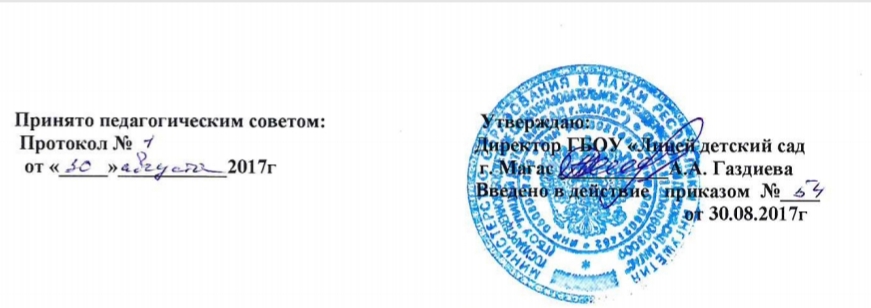 ПОЛОЖЕНИЕ о смотре-конкурсе учебных кабинетов Общие положенияЦель проведения конкурса - создание условий для качественного процесса обучения и воспитания школьников.Периодичность проведения – 1 раз в год.Участники конкурса – в обязательном порядке все заведующие учебных кабинетов (по желанию - учителя, работающие в кабинетах, но не являющиеся зав. кабинетами).Критерии оценки конкурсаУчебный кабинет оценивается согласно требованиям СанПин и перечнем минимального оснащения кабинетов МО РФ по следующим критериям:организация рабочего места учителя и учащихся;использование технических средств обучения;укомплектованность, порядок размещения и хранения учебного оборудования, учебно-методических пособий и т. д.;рациональное содержание экспозиций, эстетика и культура оформления кабинета;работа заведующего по оборудованию кабинета, привлечение к оборудованию кабинета обучающихся;роль кабинета в повышении эффективности образовательного процесса;культура оформления конкурсных материалов.Основные показатели смотра учебных кабинетовПаспорт учебного кабинета.График занятости кабинета.Соблюдение правил техники безопасности, инструкции по правилам ТБ при работе в кабинете, санитарно-гигиенических норм (освещение, пол, стены, окна).Состояние мебели, оборудования.Учебно - методическое обеспечение кабинета.Укомплектованность: учебным оборудованием; учебно-методическими комплексами (методической литературой, книгами для учителя, рабочими тетрадями и т.д.); техническими средствами обучения.Оформление кабинета.Оптимальность организации пространства кабинета: места педагога; ученических мест.Наличие постоянных и сменных учебно-информационных стендов. Стенды дают: рекомендации по выполнению домашних работ; рекомендации по подготовке к         различным формам учебно-познавательной деятельности (лабораторная работа, тестирование, зачет и т.д.).Награждение участников конкурса Победители конкурса, занявшие I, II и III места, награждаются денежным вознаграждением в рамках стимулирующего  фонда оплаты труда. Приложение Критерии оценки организации работы кабинетаДокументация кабинета:наличие паспорта учебного кабинета – 2 балла;наличие графика работы кабинета – 2 балла.Максимальное количество – 4 балла.Соблюдение правил охраны труда:соблюдение условий электробезопасности – 2 балла;соблюдение условий пожарной безопасности – 2 балла;наличие средств оказания первой медицинской помощи – 2 балла.Максимальное количество – 6 баллов.Соблюдение санитарно-гигиенических норм:организация рабочих мест – 2 балла;состояние освещенности – 2 балла;соблюдение чистоты помещения и мебели – 2 балла;создание условий для хранения рабочих и информационных материалов – 2 балла.Максимальное количество – 8 баллов.Эстетическое оформление кабинета:создание единства стиля оформления кабинета – 2 балла;организация рабочего места преподавателя – 2 балла;организация рабочих мест учащихся – 2 балла;наличие постоянных и сменных информационных стендов – 2 балла.Максимальное количество – 8 баллов.Оснащение современными техническими средствами обучения:наличие современных ТСО – 2 балла;организация рационального размещения ТСО – 2 балла.Максимальное количество – 4 балла.Учебно-методическое обеспечение:укомплектованность методической и справочной литературой – 4 балла;наличие наглядных средств обучения, их систематизация – 4 балла;наличие дидактического материала, его систематизация – 4 балла.Максимальное количество – 12 баллов.Максимальное количество баллов за организацию работы кабинета – 42.№ кабинетаДокументация кабинетаналичие паспорта учебного кабинета – 2 балланаличие графика работы кабинета – 2 баллаСоблюдение правил охраны трудасоблюдение условий электробезопасности – 2 балласоблюдение условий пожарной безопасности – 2 балланаличие средств оказания первой медицинской помощи – 2 баллаСоблюдение санитарно-гигиенических норморганизация рабочих мест – 2 балласостояние освещенности – 2 балласоблюдение чистоты помещения и мебели – 2 балласоздание условий для хранения рабочих материалов – 2 баллаЭстетическое оформление кабинетасоздание единства стиля оформления кабинета – 2 баллаорганизация рабочего места преподавателя – 2 баллаорганизация рабочих мест учащихся –2 балланаличие постоянных и сменных информационных стендов – 2 баллаОснащение современными техническими средствами обученияналичие современных ТСО – 2 баллаорганизация рационального размещения ТСО – 2 баллаУчебно-методическое обеспечениеукомплектованность методической и справочной литературой – 4 балланаличие наглядных средств обучения, их систематизация – 4 балланаличие дидактических материалов, их систематизация – 4 баллаОбщий балл